Предупреждение нарушения письма у детей дошкольного возрастаРисование – одно из любимых занятий дошкольников. Рисование развивает интеллект, зрительно-моторную координацию, мелкую моторику пальцев рук, совершенствует эмоциональный мир малыша, формирует у него представления о прекрасном. Рисование не пустая забава, а один из важнейших этапов общего развития, пропустив который, будет не так легко наверстать упущенное. Если вы заметили, что ребенок равнодушен к рисованию, и на ваше предложение нарисовать что-нибудь обычно отказывается: «Не хочу… не умею… не знаю, что рисовать» - это серьезный повод для беспокойства. Если вы оставите все как есть, понадеявшись, что со временем ребенок «перерастет» и начнет рисовать, у него могут возникнуть серьезные проблемы, когда придет время учиться письму.Занятия будут даваться с огромным трудом, он будет отставать от одноклассников, переутомляться, что может привести к нервным срывам, а в крайних случаях –  к отказу от выполнения любых письменных работ. При «нелюбви» к рисованию проанализируете поведение малыша и постарайтесь найти ответ на вопрос:  "Почему мой ребенок отказывается от работы с карандашом?" Не тратьте дошкольное детство вашего малыша на изучение программы младших классов. В школе у него будет достаточно времени, чтобы научиться красиво и грамотно писать.Очень важно, чтобы родители не только обратили внимание на особенности развития своего ребенка, но и сумели принять их.«Что значит принять?» - спросите вы.Принять – это сказать себе и близкому окружению: "Да, у моего ребенка есть особенности, и я хочу ему помочь".Принять – значит протянуть своему ребенку руку помощи, вселить в него уверенность в собственные силы, нацелить на успех.Нам, взрослым, необходимо научиться с уважением относится к индивидуальным особенностям и потребностям ребенка, и тогда помощь, оказываемая взрослым, будет эффективной и своевременной. Для профилактики дисграфии (предупреждение нарушения письма у детей дошкольного возраста) полезно раскрашивать картинки. При этом необходимо помнить следующее: Важны не скорость и количество, а правильность и тщательность выполнения задания. Раскрашивать надо так, чтобы не было белых пятен, нельзя выходить за контуры рисунка, кроме того,  направления строго определены: сверху  вниз и слева направо. Важно, чтобы ребенок работал в спокойной обстановке. Можно включить классическую музыку, она помогает расслабиться, создает спокойное, умиротворенное настроение. В своих отзывах старайтесь не использовать негативных оценок. Помните, что одобрение и поощрение способны разорвать порочный круг неуспешности, породить надежду и веру ребенка в свои силы, подтолкнуть его к новым усилиям. Перед началом работы необходимо проверить, правильно ли сидит ребенок, правильно ли держит ручку.Занимайтесь ежедневно по 10-15 минут. Перед началом занятий  ребенку можно предложить следующие задания:обвести рисунок строго по линиям,  стараясь не отрывать карандаша от бумаги;если рисунок не сложный или состоит из одного предмета, можно предложить ребенку нарисовать такую же картинку или  дорисовать, чтобы получился определенный сюжет Будьте терпеливы, настойчивы, и у вас все получится!Типичным заблуждением современных родителей является представление, что если как можно раньше научить кроху читать, считать и писать, то у него не будет проблем в школе. Взрослым следует знать, что письмо – это сложная осознанная форма речевой деятельности,  и здоровый, нормально развивающийся ребенок физиологически созревает и готов к обучению письму в возрасте 5 - 7 лет.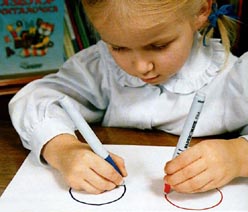 